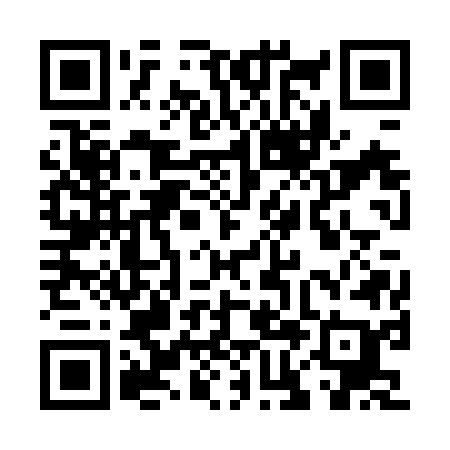 Prayer times for Kolambugan, PhilippinesWed 1 May 2024 - Fri 31 May 2024High Latitude Method: NonePrayer Calculation Method: Muslim World LeagueAsar Calculation Method: ShafiPrayer times provided by https://www.salahtimes.comDateDayFajrSunriseDhuhrAsrMaghribIsha1Wed4:175:2911:412:575:547:022Thu4:165:2911:412:585:547:023Fri4:165:2911:412:585:547:034Sat4:155:2811:412:585:547:035Sun4:155:2811:412:595:547:036Mon4:155:2811:412:595:547:037Tue4:145:2811:413:005:547:038Wed4:145:2711:413:005:557:049Thu4:145:2711:413:005:557:0410Fri4:135:2711:413:015:557:0411Sat4:135:2711:413:015:557:0412Sun4:135:2611:413:015:557:0513Mon4:125:2611:413:025:557:0514Tue4:125:2611:413:025:557:0515Wed4:125:2611:413:025:567:0616Thu4:115:2611:413:035:567:0617Fri4:115:2611:413:035:567:0618Sat4:115:2611:413:035:567:0619Sun4:115:2611:413:045:567:0720Mon4:115:2511:413:045:577:0721Tue4:105:2511:413:045:577:0722Wed4:105:2511:413:055:577:0823Thu4:105:2511:413:055:577:0824Fri4:105:2511:413:055:577:0825Sat4:105:2511:413:065:587:0926Sun4:105:2511:413:065:587:0927Mon4:105:2511:423:065:587:0928Tue4:095:2511:423:075:587:1029Wed4:095:2511:423:075:597:1030Thu4:095:2511:423:075:597:1031Fri4:095:2511:423:085:597:11